A symbiotic bacterium of Antarctic fish reveals environmental adaptability mechanisms and biosynthetic potential towards antibacterial and cytotoxic activitiesYu Xiao1, Fangfang Yan1, Yukun Cui1, Jiangtao Du1, Guangzhao Hu1, Wanying Zhai2, Rulong Liu1, Zhizhen Zhang3, Jiasong Fang1, Liangbiao Chen2* and Xi Yu1*running head: Antarctic bacteria genomic and metabolitesAddress: 	1Shanghai Engineering Research Center of Hadal Science and Technology, College of Marine Sciences, Shanghai Ocean University, Shanghai, 201306, China2 International Research Center for Marine Biosciences, Ministry of Science and Technology, Shanghai Ocean University, Shanghai, 201306, China 3Ocean College, Zhoushan Campus, Zhejiang University, Zhoushan, 316021, China *corresponding author: 	XY (xyu@shou.edu.cn, +8615332036650); 	LC (lbchen@shou.edu.cn, +8615618063251).Key words: Antarctic fish, symbiotic bacteria, Serratia, genome, bioactive metabolitesFigure S1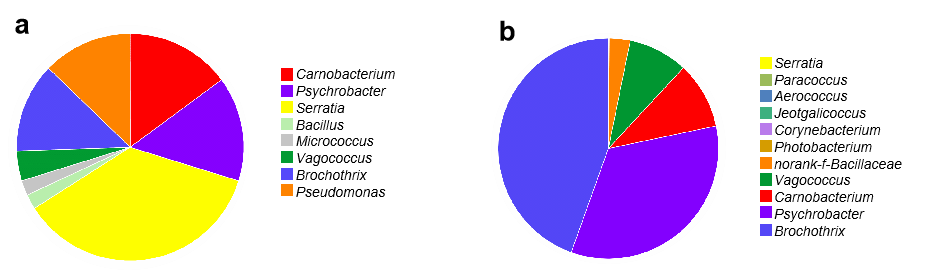 Supplementary Figure S1 Identification of fish symbiotic bacteria. a, Composition and relative abundance of symbiotic bacteria of TB-I. Serratia (36.2%) (Serratia myotis)，Carnobacterium (14.9%) (Carnobacterium maltaromaticum, Carnobacterium divergens, Carnobacterium Mobile, Carnobacterium funditum, Carnobacterium antarcticm), Psychrobacter (14.9%) (Psychrobacter maritimus), Pseudomonas (12.8%) (Pseudomonas paracarnis, Pseudomonas fildesensis, Pseudomonas kitaguniensis), Brochothrix (12.8%) (Brochothrix themosphacta), Vagococcus (4.3%) (Vagococcus salmoninarum), Micrococcus (2.1%) (Micrococcus luteus) and Bacillus (2.1%) (Bacillus proteolyticus). b, Composition and relative abundance of symbiotic bacteria of TB-S. Brochothrix (44.5%), Psychrobacter (33.8%), Carnobacterium (9.8%), Vagococcus (8.7%), norank-f-Bacillaceae (3.1%), Photobacterium (0.04%), Corynebacterium (0.03%), Jeotgalicoccus (0.02%), Aerococcus (0.02%), Serratia (0.02%) and Paracoccus (0.003%) Origin 2022.Figure S2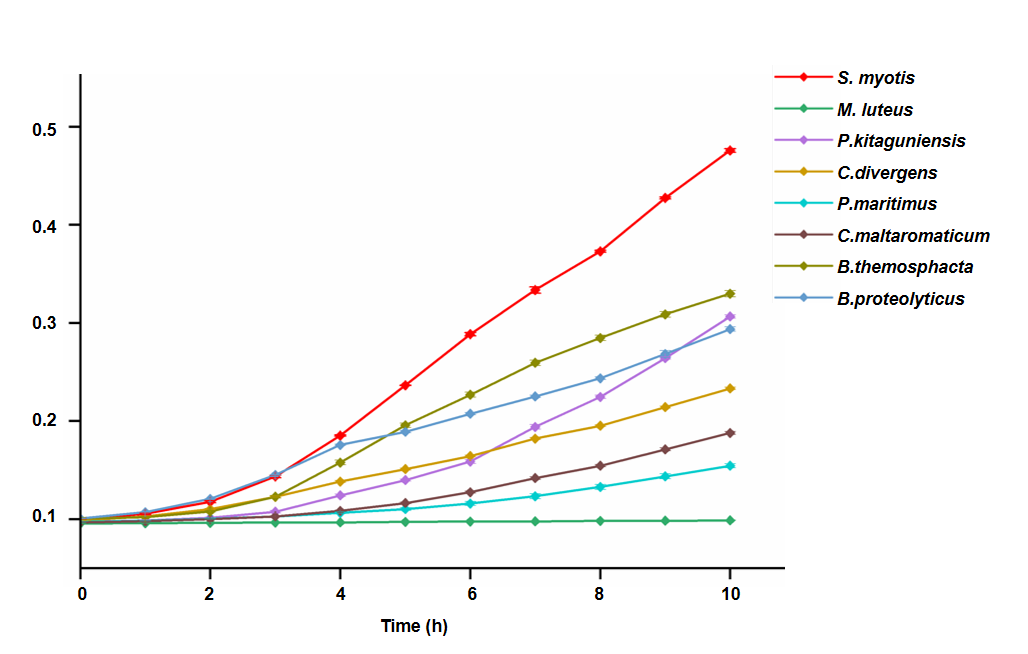 Supplementary Figure S2 Growth curves of nine symbiotic bacteria from Antarctic fish under minimal nutrient media. Nine symbiotic bacteria: Serratia myotis, Micrococcus luteus, Pseudomonas kitaguniensis, Carnobacterium divergens, Psychrobacter maritimus, Carnobacterium maltaromaticum, Brochothrix themosphacta, Bacillus proteolyticus. Origin 2022
Figure S3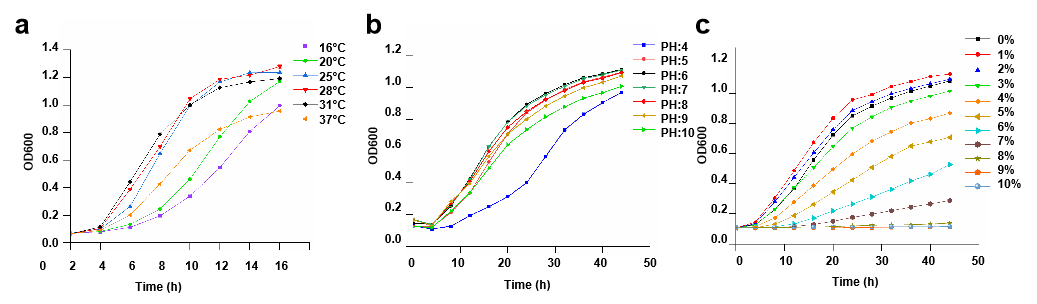 Supplementary Figure S3 Growth curves of S. myotis L7-1 under different growth conditions. a, Different temperature (16℃, 20℃, 25℃, 28℃, 31℃, 37℃). b, Different pH values (4-10, interval 1). c, Different salinity (w/v (0-10%, interval 1%). Three parallel groups were set up for each group. Origin 2022Figure S4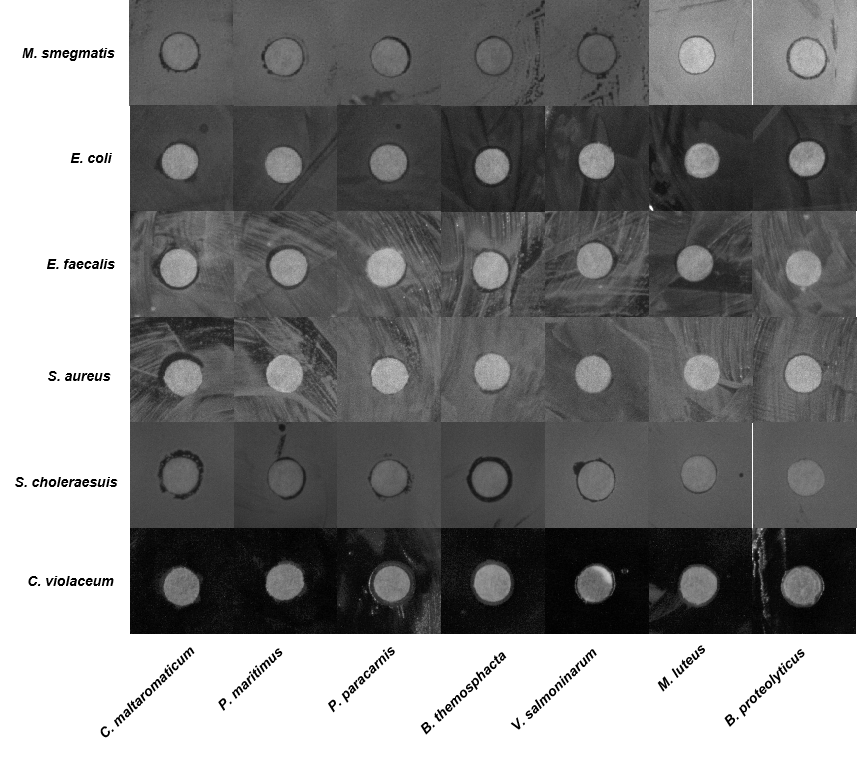 Supplementary Figure S4 The antibacterial activity of secondary metabolites of symbiotic bacteria. Zone of inhibition of the metabolites produced by seven symbiotic bacteria isolated from T. bernacchii.Figure S5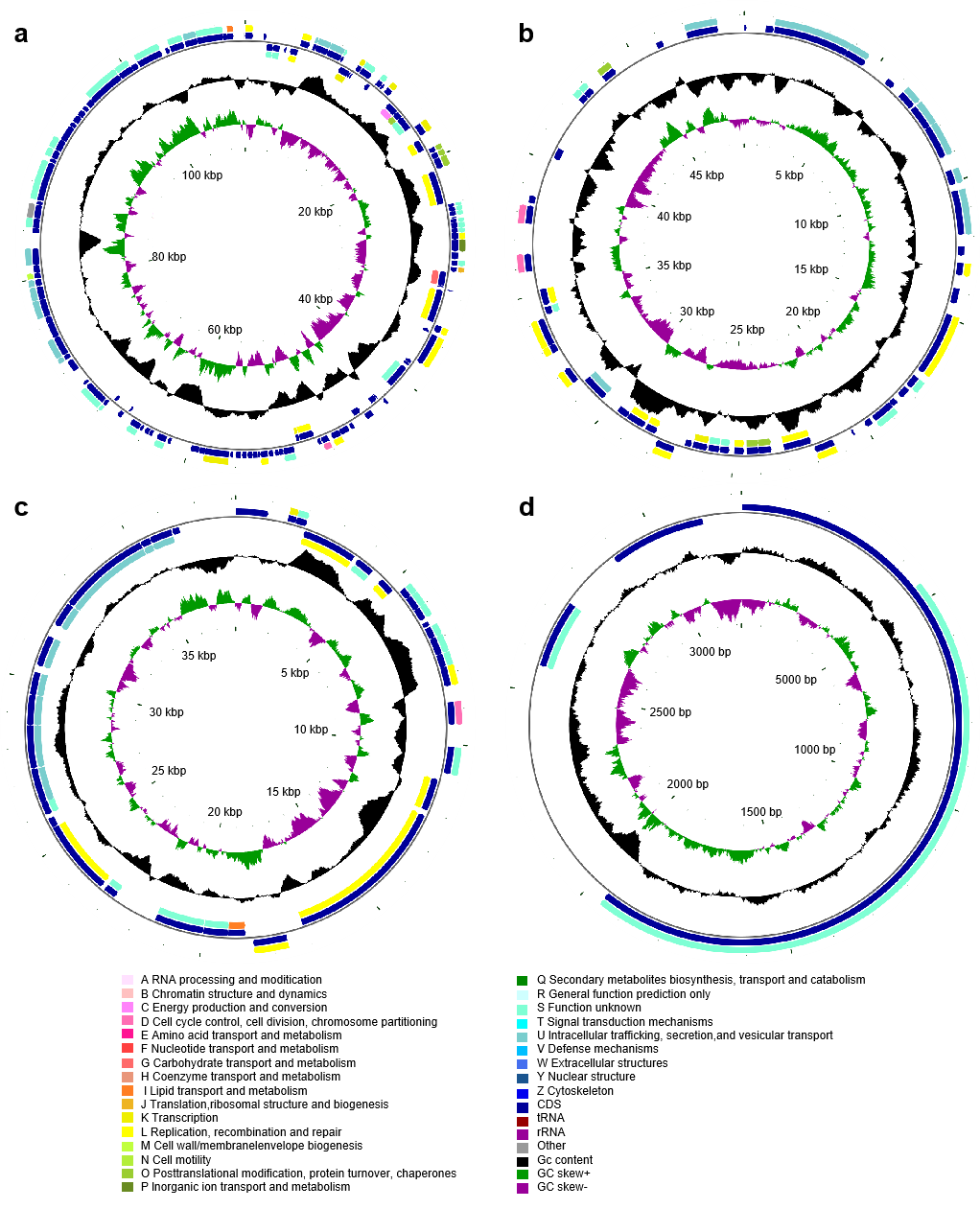 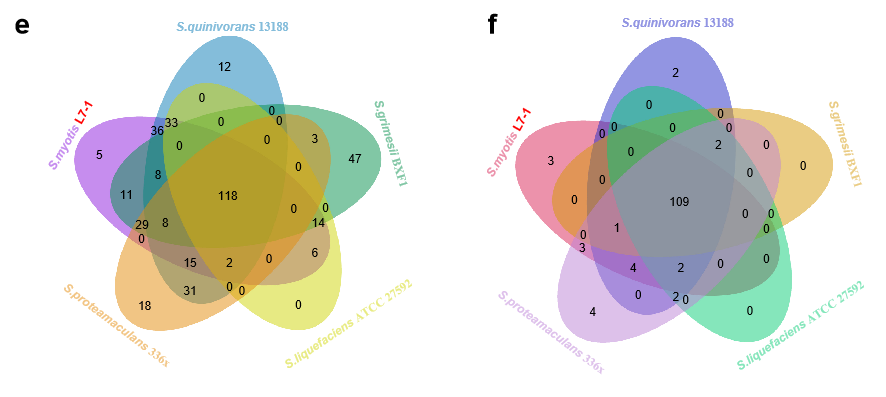 Supplementary Figure S5 Comparative genomics indicates the specific adaptability mechanisms. Circular map of plasmid of S. myotis L7-1. a, Plasmid A. 110,419 bp (pA), with a GC content of 55.10%, and 125 genes with coding sequences. A total of 0 tRNA, 0 rRNA and 1 sRNA were detected. A total of 127 genes were predicted to have COG functional annotation. b, Plasmid B. 49,145 bp (pB), with a GC content of 44.83%, and 48 genes with coding sequences. A total of 0 tRNA, 0 rRNA and 2 sRNA were detected. A total of 50 genes were predicted to have COG functional annotation. c, Plasmid C. 38,106 (pC), with a GC content of 50.14%, and 36 genes with coding sequences. A total of 0 tRNA, 0 rRNA and 1 sRNA were detected. A total of 37 genes were predicted to have COG functional annotation. d, Plasmid D. 3,223 bp (pD), with a GC content of 56.28%, and 4 genes with coding sequences. A total of 0 tRNA, 0 rRNA and 1 sRNA were detected. A total of 4 genes were predicted to have COG functional annotation. From outside to inside Ring 1 and 4 depicts CDS in the positive strand and negative strand, different colors indicate different COG functional classifications. Ring 2 and 3 depicts CDS, tRNA and rRNA in the positive strand and negative strand. Ring 5 and 6 represents GC content and GC skew, respectively.cloud.majorbio.com e, Venn diagram showing the distribution of secondary metabolic synthesis gene cluster genes in the genomes of S. myotis L7-1 and the four reference Serratia strains.  A total of 118 secondary metabolic synthesis gene cluster genes were common to the five Serratia genomes. The unique gene cluster gene in S. myotis L7-1 included betalactone, RiPP-like and arylpolyene, siderophore, associated with SM production. f, Venn diagram showing the distribution of CAZyme genes in the genomes of S. myotis L7-1 and the four reference Serratia strains. A total of 109 CAZyme genes were common to the five Serratia genomes. The unique CAZyme gene in S. myotis L7-1 included glycosyl transferases and polysaccharide lyases. www.ehbio.com/test/venn.Figure S6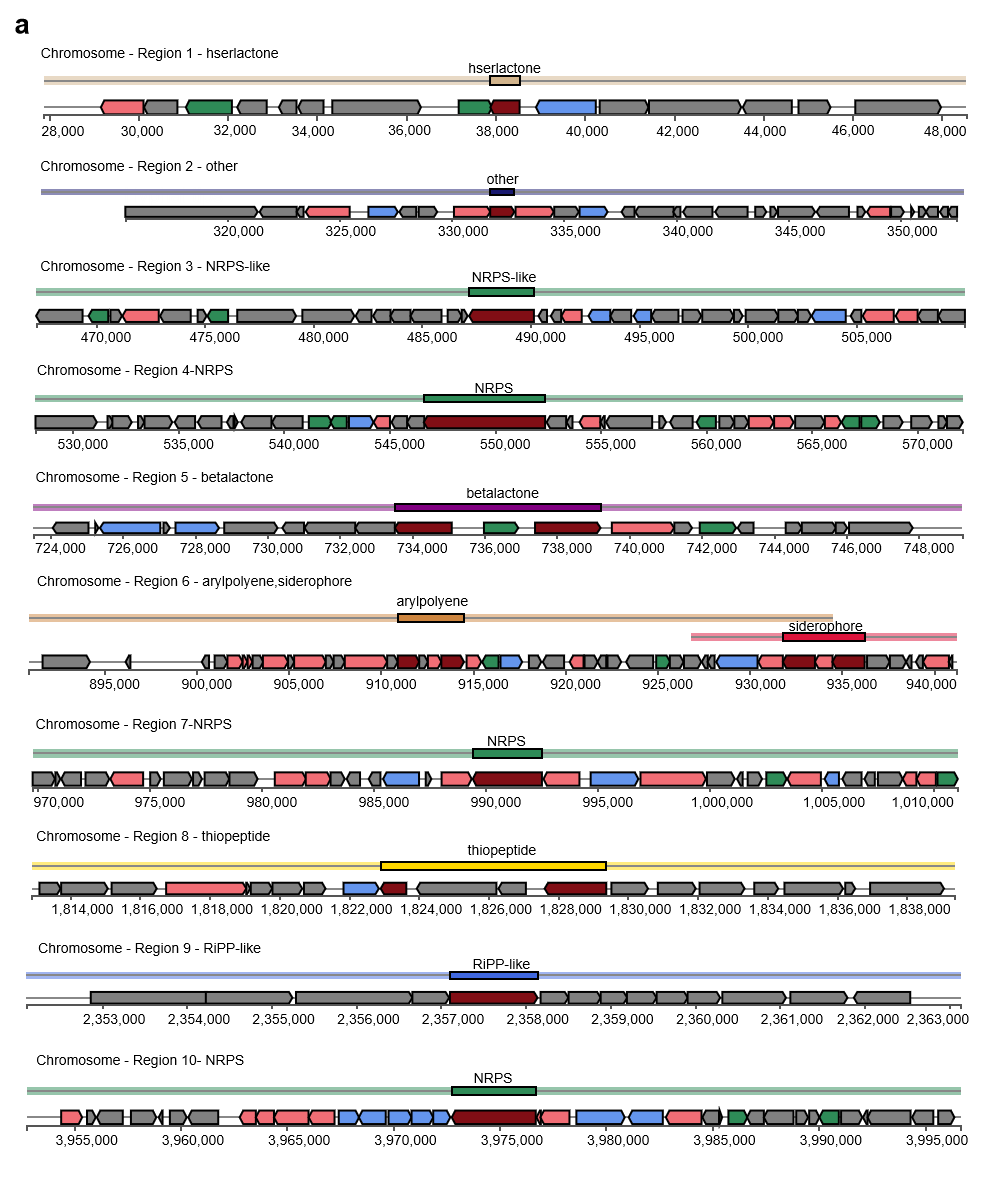 Supplementary Figure S6 Genomic annotation and BGCs prediction of S. myotis L7-1. 10 secondary metabolic gene clusters of S. myotis L7-1. antismash. secondarymetabolites.orgFigure S7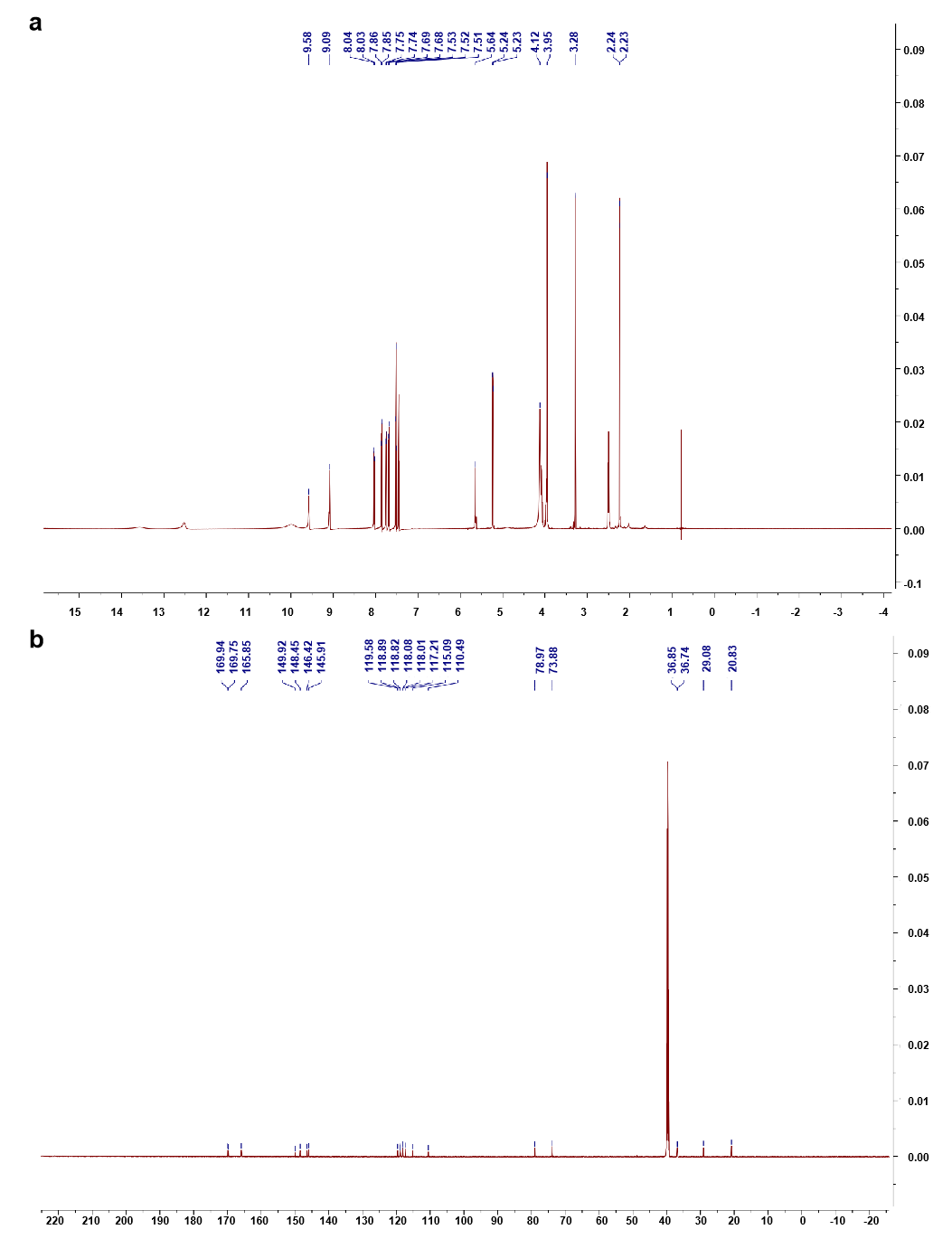 Supplementary Figure S7 Identification of the bioactive compound serranticin. a, 1H-NMR spectrum of srranticin in DMSO-d6. b, 13C-NMR spectrum of serranticin in DMSO-d6.Figure S8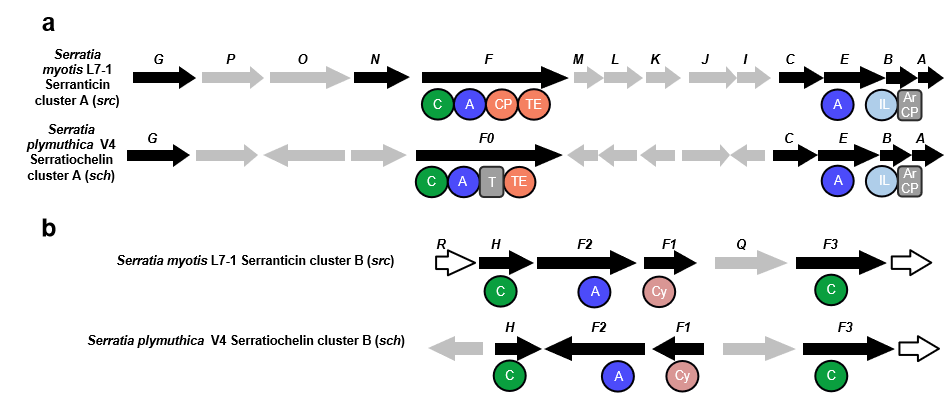 Supplementary Figure S8 Serranticin gene clusters. a, Comparison of serranticin cluster A with the Serratia plymuthica V4 serratiochelin cluster A. The sequences and syntenies of these two clusters are highly homologous. b, Comparison of serranticin cluster B with the Serratia plymuthica V4 serratiochelin cluster B. The sequences and syntenies of these two clusters are highly homologous.Supplementary Table S1 Isolation of fish symbiotic bacteria. Separation medium formulation.Supplementary Table S2 Identification of Serratia strains. 17 strains of S. myotis 16S rDNA similarity, interspecies similarity and isolation medium.Supplementary Table S3 Composition and number of other antibiotic resistance genes of S. myotis L7-1. Supplementary Table S4 Unique KEGG genes of S. myotis L7-1 compared to the four reference strains (S. quinivorans 13188, S. grimesii BXF1, S. liquefaciens ATCC 27592, and S. proteamaculans 336x).Supplementary Table S5 Unique COG genes of S. myotis L7-1 compared to the four reference strains (S. quinivorans 13188, S. grimesii BXF1, S. liquefaciens ATCC 27592, and S. proteamaculans 336x).Supplementary Table S6 Identification of the bioactive compound serranticin.  Optical rotation for serranticin in acetone.Supplementary Table S7 Identification of the bioactive compound serranticin. 1H-NMR (600 MHz) and 13C-NMR (150 MHz) spectroscopic data for serranticin in DMSO-d6.Supplementary Table S8 Serranticin gene clusters. Annotation of the serranticin biosynthetic cluster A.Supplementary Table S9 Serranticin gene clusters. Annotation of the serranticin biosynthetic cluster B.MediumFormulationPHLB agaryeast extract 5 g, NaCl 5 g, pepptone 10 g, agar 15 gnatural PHNAtrypeptone 10 g, NaCl 5 g, beef extract 3 g, agar 15 gnatural PHTSAFeSO4.7H2O 0.01 g, MgSO4.7H2O 0.2 g, K2HPO4 0.5 g, beef extract 2 g, yeast extract 2 g, ammonium acetate 3 g, peptone 6 g，glucose 40 g, agar 15 gPH 6.5RCML-Cysteine hydrochloride 0.5 g, solublestarch 1 g, Sodium acetate 3 g, NaCl 3 g, yeast extract 3 g, glucose 5 g, beef extract 10 g, peptone 10 g, 15 g agarPH 8.5MASMKH2PO4 0.1 g, NH4Cl 0.3 g, KCl 0.5 g, Trace element 1 mL, Vitamin mixture 1 mL, Vitamin B1 1 mL, Vitamin B12 1 mL, CaCl2.2H2O 1.4 g, N-acetylglucosamine 2 g, Na2SO4 4 g, MgCl.6H2O 5 g, glucose 5.2 g, NaHCO3 20 mM 20 mL, NaCl 26 g, agar 15 gPH 7-8PDAglucose 20 g, potato 200g, agar 15 gnatural PHYMGyeast extract 4 g, malt extract 10 g, glucose 20 g, agar 15 gnatural PHMMFeSO4.7H2O 0.01 g, MgSO4.7H2O 0.2 g, K2HPO4 0.5 g, (NH4)2SO4 1g, glucose 10 g, agar 15 gnatural PHMNNa2HPO4 5.96g, K2HPO4 3 g, NH4Cl 1 g, NaCl 0.5 g, MgSO4 0.058 g, glucose 5 gPH 7NameTop-hit taxonTop-hit taxonIsolation mediumInterspecific similarity (%)L7-1S. myotis99.71LB99.70-100E7S. myotis99.78LB99.70-100F7SS. myotis99.57LB99.40-100F7Z1S. myotis99.57LB99.70-100FLS7S. myotis99.78LB99.70-100L7-2S. myotis99.50LB99.40-99.70LD7S. myotis99.71LB99.70-100LM7-1S. myotis99.64MASM99.70-100LM7-3S. myotis99.57MASM99.70-100M7-1-S. myotis99.64MM99.70-100N7-1S. myotis99.71NA99.70-100P7S. myotis99.78PDA99.70-100PE7S. myotis99.86PDA99.70-100RC7-1S. myotis99.78RCM99.70-100RC7S. myotis99.78RCM99.70-100SE7S. myotis99.78TSA99.70-100TS7-1S. myotis99.71TSA99.70-100AntibioticsNacridine dye9aminoglycoside antibiotic32antibacterial free fatty acids2benzalkonium chloride1bicyclomycin1diaminopyrimidine antibiotic15elfamycin antibiotic1fosfomycin8glycopeptide antibiotic19glycylcycline17lincosamide antibiotic21monobactam24mupirocin2nitrofuran antibiotic2nitroimidazole antibiotic12nucleoside antibiotic4oxazolidinone antibiotic13penem26phenicol antibiotic52pleuromutilin antibiotic19rhodamine1rifamycin antibiotic27streptogramin antibiotic16sulfonamide antibiotic11triclosan18KEGGKO DescriptionK03366butA, budC; meso-butanediol dehydrogenase (S, S)-butanediol dehydrogenase / diacetyl reductase [EC:1.1.1.- 1.1.1.76 1.1.1.304]K12203dotB, traJ; defect in organelle trafficking protein DotB [EC:7.2.4.8]K12204dotC, traI; defect in organelle trafficking protein DotCK12205dotD, traH; defect in organelle trafficking protein DotDK05275E1.1.1.65; pyridoxine 4-dehydrogenase [EC:1.1.1.65]K07026E3.1.3.70; mannosyl-3-phosphoglycerate phosphatase [EC:3.1.3.70]K17204eryE; erythritol transport system ATP-binding proteinK11202fryB; fructose-like PTS system EIIB component [EC:2.7.1.-]K11203fryC, frvB; fructose-like PTS system EIIC or EIIBC or EIIABC componentK06048gshA, ybdK; glutamate---cysteine ligase / carboxylate-amine ligase [EC:6.3.2.2 6.3.-.-]K11004hlyB, cyaB; ATP-binding cassette, subfamily B, bacterial HlyB/CyaBK11003hlyD, cyaD; membrane fusion protein, hemolysin DK12206icmB, dotO; intracellular multiplication protein IcmB [EC:7.2.4.8]K12209icmE, dotG; intracellular multiplication protein IcmEK12211icmG, dotF; intracellular multiplication protein IcmGK12212icmJ, dotN; intracellular multiplication protein IcmJK12213icmK, traN, dotH; intracellular multiplication protein IcmKK12214icmL, traM, dotI; intracellular multiplication protein IcmLK12217icmO, trbC, dotL; intracellular multiplication protein IcmO [EC:7.2.4.8]K12218icmP, trbA; intracellular multiplication protein IcmPK12222icmT, traK; intracellular multiplication protein IcmTK01182IMA, malL; oligo-1,6-glucosidase [EC:3.2.1.10]K07045K07045; uncharacterized proteinK07498K07498; putative transposaseK12227K12227, traL; TraL proteinK17202K17202, eryG; erythritol transport system substrate-binding proteinK17203K17203, eryF; erythritol transport system permease proteinK18991mtrA; AraC family transcriptional regulator, activator of mtrCDEK01788nanE; N-acylglucosamine-6-phosphate 2-epimerase [EC:5.1.3.9]K01174nuc; micrococcal nuclease [EC:3.1.31.1]K18640parM, stbA; plasmid segregation protein ParMK23991ptsA, fryA; multiphosphoryl transfer protein [EC:2.7.3.9 2.7.1.-]K02856rhaT; L-rhamnose-H+ transport proteinK08172shiA; MFS transporter, MHS family, shikimate and dehydroshikimate transport proteinK03465thyX, thy1; thymidylate synthase (FAD) [EC:2.1.1.148]K12228trbB; TrbB proteinK20531trbF; type IV secretion system protein TrbFK20532trbG; type IV secretion system protein TrbGK20533trbI; type IV secretion system protein TrbIK03194virB1; type IV secretion system protein VirB1K03195virB10, lvhB10; type IV secretion system protein VirB10K03196virB11, lvhB11; type IV secretion system protein VirB11 [EC:7.4.2.8]K03197virB2, lvhB2; type IV secretion system protein VirB2K03199virB4, lvhB4; type IV secretion system protein VirB4 [EC:7.4.2.8]K03200virB5, lvhB5; type IV secretion system protein VirB5K03201virB6, lvhB6; type IV secretion system protein VirB6K03203virB8, lvhB8; type IV secretion system protein VirB8K03204virB9, lvhB9; type IV secretion system protein VirB9K03205virD4, lvhD4; type IV secretion system protein VirD4 [EC:7.4.2.8]K16695wzxC; lipopolysaccharide exporterK03829yedL; putative acetyltransferase [EC:2.3.1.-]COGCOG DescriptionCOG3253Coproheme decarboxylase/chlorite dismutaseCOG3415CRISPR-associated protein Csa3, CARF domainCOG2390DNA-binding transcriptional regulator LsrR, DeoR familyCOG1479DNAse/DNA nickase specific for phosphorothioated or glycosylated phage DNA, GmrSD/DndB/SspE family, contains DUF262 and HNH nuclease domainsCOG1525Endonuclease YncB, thermonuclease familyCOG5039Exopolysaccharide biosynthesis protein EpsI, predicted pyruvyl transferaseCOG3401Fibronectin type 3 domainCOG2170Gamma-glutamyl:cysteine ligase YbdK, ATP-grasp superfamilyCOG3306Glycosyltransferase involved in LPS biosynthesis, GR25 familyCOG3385IS4 transposase InsGCOG3769Mannosyl-3-phosphoglycerate phosphatase YedP/MpgP, HAD superfamilyCOG5520O-Glycosyl hydrolaseCOG3409Peptidoglycan-binding (PGRP) domain of peptidoglycan hydrolasesCOG4938Predicted ATPaseCOG4889Predicted helicaseCOG5618Predicted periplasmic lipoproteinCOG3010Putative N-acetylmannosamine-6-phosphate epimeraseCOG0535Radical SAM superfamily maturase, SkfB/NifB/PqqE familyCOG1715Restriction endonuclease MrrCOG3587Restriction endonuclease, type III RM systemCOG1351Thymidylate synthase ThyX, FAD-dependent familyCOG3958Transketolase, C-terminal subunitCOG3959Transketolase, N-terminal subunitCOG3547TransposaseCOG4753Two-component response regulator, YesN/AraC family, consists of REC and AraC-type DNA-binding domainsCOG3170Type IV pilus assembly protein FimVCOG0630Type IV secretory pathway ATPase VirB11/Archaellum biosynthesis ATPase ArlI/FlaICOG3736Type IV secretory pathway, component VirB8COG3701Type IV secretory pathway, TrbF componentCOG2948Type IV secretory pathway, VirB10 componentCOG3838Type IV secretory pathway, VirB2 component (pilin)COG3702Type IV secretory pathway, VirB3 componentCOG3451Type IV secretory pathway, VirB4 componentCOG3704Type IV secretory pathway, VirB6 componentCOG3504Type IV secretory pathway, VirB9 componentsCOG3843Type IV secretory pathway, VirD2 component (relaxase)COG3505Type IV secretory pathway, VirD4 component, TraG/TraD family ATPaseCOG4925Uncharacterized conserved proteinCOG4249Uncharacterized conserved protein, contains caspase domainCOG5470Uncharacterized conserved protein, DUF1330 familyCOG5639Uncharacterized conserved protein, DUF2274 domainCOG4541Uncharacterized membrane proteinCOG4694Wobble nucleotide-excising tRNaseNAverageStandard DeviationRelative standard deviation (%)MaxMinT (C°)5-26.402.97-11.25-22-3020Position1H-NMR (J in Hz)13C-NMR1110.49212.52 (s)148.453145.9147.68 (dd, J = 7.9, 1.4)118.0157.52 (t, J = 7.9)118.8267.85 (dd, J = 7.9, 1.4)119.587165.8595.24 (d, J = 7.4)73.88105.64 (m)78.97122.23 (3H, d, J = 6.4)20.831'169.752' (NH)9.09 (t, J = 6.0)3'4.08 (2H, m)36.854'3.28 (2H, m)29.085'3.97 (2H, m)36.746' (NH)9.58 (t, J = 5.9)7'169.941''115.092''13.54 (s)149.923''10.00 (2H, s, 3)146.424''7.75 (dd, J = 7.9, 1.4)118.895''7.45 (t, J = 8.0)118.086''8.04 (dd, J = 8.0, 1.4)117.21GeneAA lengthPredicted FunctionStrainIdentity (%)Similarity (%)srcA2522,3-dihydro-2,3-dihydroxybenzoate dehydrogenaseSerratia plymuthica V485100srcB284IsochorismataseSerratia plymuthica V48899srcC402Isochorismate synthaseSerratia plymuthica V486100srcE542Enterobactin synthase component ESerratia plymuthica V487100srcF1314Enterobactin synthase subunit FSerratia plymuthica V486100srcG561Acetolactate synthaseSerratia plymuthica V488100srcI319Iron-enterobactin transporter periplasmic binding proteinSerratia plymuthica V484100srcJ422Enterobactin transporter EntSSerratia plymuthica V486100srcK357Ferric enterobactin transport system permease proteinSerratia plymuthica V487100srcL341Iron-enterobactin ABC transporter permeaseSerratia plymuthica V487100srcM267Ferric enterobactin transport ATP-binding proteinSerratia plymuthica V48898srcN759TonB-dependent siderophore receptorSerratia plymuthica V48799srcO456Enterochelin esteraseSerratia plymuthica V484100srcP535ABC transporter substrate-binding proteinSerratia plymuthica V48898GeneAA lengthPredicted FunctionStrainIdentity (%)Similarity (%)srcF1533Glutamate racemaseSerratia plymuthica V48099srcF21031Non-ribosomal peptide synthetaseSerratia plymuthica V484100srcF3974Condensation domainSerratia plymuthica V481100srcH448Condensation domainSerratia plymuthica V481100srcQ707TonB-dependent receptorSerratia plymuthica V489100srcR532ABC transporter substrate-binding proteinSerratia plymuthica V48899